                                                                                      ПРОЄКТ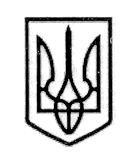 У К Р А Ї Н А СТОРОЖИНЕЦЬКА МІСЬКА РАДА ЧЕРНІВЕЦЬКОГО РАЙОНУ ЧЕРНІВЕЦЬКОЇ ОБЛАСТІВИКОНАВЧИЙ КОМІТЕТР І Ш Е Н Н Я «___ »___________2023 року                                            №                                                                                                           Про надання статусу дітей, які постраждали внаслідок воєннихдій та збройних конфліктів, СІЛІНІЙ Н.С., ПАПУКУ М.В.Розглянувши заяву гр. РЕБРІЙ К.В., жительки м. Сторожинець, вул. Соборна, буд. 7а кв. 12 Чернівецького району Чернівецької області про надання статусу дітей, які постраждали внаслідок воєнних дій та збройних конфліктів, та додані до неї документи, керуючись Законом України «Про місцеве самоврядування в Україні», Порядком надання статусу дитини, яка постраждала внаслідок воєнних дій та збройних конфліктів», затвердженим постановою Кабінету Міністрів України від 05 квітня 2017 року № 268 (зі змінами), Переліком територій, на яких ведуться (велися) бойові дії, або тимчасово окупованих Російською Федерацією, затвердженим наказом Міністерства з питань реінтеграції  тимчасово окупованих територій  України від 22.12.22 р. № 309 (зі змінами від 22.09.2023 р.), враховуючи рекомендації комісії з питань захисту прав дитини Сторожинецької міської ради від 09.11.2023 року № 22-56/2023 «Про доцільність надання статусу дитини, яка постраждала внаслідок воєнних дій, збройних конфліктів неповнолітній Сіліній Н.С., 27.04.2009 р.н. та малолітньому Папуку М.В., 25.01.2014 р.н., жителям м. Сторожинець, вул. Соборна, буд. 7А кв. 12», діючи виключно в інтересах дітей,виконавчий комітет міської ради вирішив:Надати  неповнолітній СІЛІНІЙ Ніколь Семенівні, 27.04.2009 р.н., (ID-картка № 009449933, виданої органом 7323 від 28.07.2023 р.), жительці                     м. Сторожинець, вул. Соборна, буд. 7а кв. 12 статус дитини, яка постраждала внаслідок воєнних дій та збройних конфліктів, та зазнала психологічного насильства, на підставі довідки про взяття на облік внутрішньо-переміщеної особи № 7716-7000503572, виданої відділом № 3 (м. Сторожинець) управління праці та соціального захисту населення Чернівецької районної державної                       Продовження рішення виконавчого комітету № ______ від  21 листопада 2023 рокуадміністрації Чернівецького району Чернівецької області від 09.04.2022 р., а також акта оцінки потреб сімʼї від 08.11.2023 р. № 80 (протокол засідання комісії з питань захисту прав дитини від 09.11.2023 р. № 22);Надати  малолітньому ПАПУКУ Микиті Вікторовичу, 25.01.2014 р.н.,    (свідоцтво про народження серії І-ЕД № 427703 від 28.05.21 р.), жителю м. Сторожинець, вул. Соборна, буд. 7а кв. 12 статус дитини, яка постраждала внаслідок воєнних дій та збройних конфліктів, та зазнала психологічного насильства, на підставі довідки про взяття на облік внутрішньо-переміщеної особи № 7716-7000503024, виданої відділом № 3 (м. Сторожинець) управління праці та соціального захисту населення Чернівецької районної державної адміністрації Чернівецького району Чернівецької області від 09.04.2022 р., а також акта оцінки потреб сімʼї від 08.11.2023 р. № 81 (протокол засідання комісії з питань захисту прав дитини від 09.11.2023 р. № 22).Контроль за виконанням даного рішення покласти на першого заступника міського голови Ігоря БЕЛЕНЧУКА.Сторожинецький міський голова			            Ігор МАТЕЙЧУКВиконавець:НачальникСлужби у справах дітей				    	    Маріян НИКИФОРЮК              Погоджено:	Секретар міської ради 	                                                       Дмитро БОЙЧУКПерший заступник міського голови                                    Ігор БЕЛЕНЧУКНачальник відділу організаційної та кадрової роботи                                       Ольга ПАЛАДІЙНачальник юридичного відділу	                                    Олексій КОЗЛОВНачальник відділу документообігу        та контролю	                                                                  		       Микола БАЛАНЮК